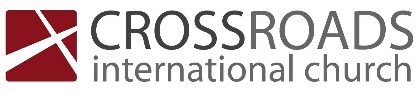 Deepening Trust in the LordStronger Faith in Crisis(John 6:16-21)Deepened trust in the Lord involves great crisis (vs. 16-18a)Deepened trust in the Lord may require isolation (v. 17b)Deepened trust in the Lord can increase fear (v. 19)“It is the fear that fills a person confronted with the revelation of God or the divine . . . or, in general, with the supernatural . . . , a fear that apparently also prevent the disciples from immediately recognizing Jesus in the approaching figure. For they had never learned to know him in that way and thus, in that place and horrendous situation, had not expected him at all.”Herman RidderbosDeepened trust in the Lord brings reassurance (vs. 20-21a)“But by saying this Jesus also describes his coming and appearance as a divine epiphany; and this occurs in a context – and that is where the emphasis lies in this self-revelation – that should convince them that, in virtue of the glory given him by God, no darkness was too deep, waves too high, or sea too wide for him to find them and be with them in the midst of that tumult.”Herman RidderbosDeepened trust in the Lord leads to provision (v. 21b)26-11-2023 CIC